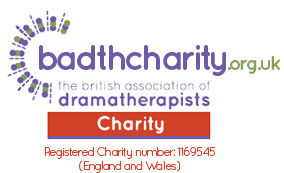  RESEARCH GRANTS – OPEN FOR APPLICATIONS NOW!The Trustees of the BADth Charity are delighted to announce the charity’s second round of grant-making will be in the form of TWO research grants, each for a maximum amount of £2,000.Applications are invited for small-scale research projects in the fields of:Looked-after/adopted childrenDepression in teenagers OR older adultsTransgenderImmigrantsOnly one grant will be allocated in any of the categories.Each category is of equal interest to the Trustees so applicants should not view the list above as being in any order of preference.The deadline for applications is midnight Friday 22 February 2019.Guidance notes for Small Research Grant applicationsThe research may be client-based, interviews with practitioners about their work, workshops with Dramatherapists / students of Dramatherapy, comparisons of health and arts interventions and Dramatherapy or a systematic literature review. The research must not be undertaken as part of a degree or any other course, training or form a component of a larger scale research project. 5. Supervision. This must be research supervision with an experienced researcher. The supervisor does not need to be a Dramatherapist. 11. Research questions. This section requires you to state clearly the questions that your research will address. There are likely to be several related questions, and when framing these it can be helpful to start with the broadest then list more focused questions. 12. Research hypotheses. This section asks you to outline your hypotheses indicating what you expect your research to reveal. Your hypotheses should be related directly to your research questions. The way that you present them should demonstrate that you have a detailed understanding of your research topic.13. Overview of relevant research literature. The information that you provide in this section should show that you understand how your proposed research relates to what has already been done in the field that you propose to explore. You should be able to give a summary account of the existing literature, demonstrating its relevance to the research questions under No.9 above. The literature does not need to be limited to Dramatherapy; literature from creative interventions in other therapies may be cited, including creative counselling and psychotherapy. Explain how the latter are relevant to your proposed research. Include literature about the named research methods.    14. Research methodology. Provide information about the methods that you intend to use to address your research questions, explaining why these particular methods are the most appropriate. If you believe that you will require training or support in using these methods, you should indicate the source of the training or support here and include the estimated cost in your projected budget. 15. Significance of project for Dramatherapy. You should indicate here the reasons why it is important for the field of Dramatherapy that the research that you outline above should be conducted. Be realistic in your aims. Small-scale research can provide important foundations for larger research projects and may also test the relevance of accepted levels of practice.18. If the researcher will also be the practitioner, please include an explanation about how these dual roles will be managed. Please include an example of the consent form to be used. Retrospective consent is not acceptable.   19. The costs must show sufficient detail to enable the reviewers to make an informed decision. Include any costs for any assistance you may need to write up the research. The grant must not be used as a substitute for wages.  20. Include detailed time-scales for each stage of the research including time for writing up the results at each stage of the research.      The selection process: The Charity Trustees will check the applications to ensure that the required information has been completed. Applicants who have submitted incomplete forms will be informed that their submissions have been rejected. The remainder will be passed onto an independent panel who will make the final decisions about the awards.  The selected applicants will be asked to provide proof that any relevant ethical boards / committees have approved the research and provide a signed contract with the research supervisor before the final approval of the grant.  No recommended award will be confirmed until documentary evidence of the above has been received. If these are approved the applicant must sign an Acceptance of Conditions of Award form.  The grant will be paid in two instalments: When the Acceptance of Conditions of Award form is signed. On receipt of a satisfactory half way report.       Terms and conditions: The grant must be used for the purpose for which it is awarded. Failure to do so within the agreed time-scale will result in forfeit and repayment of the grant. All Dramatherapy interventions must be facilitated by a Dramatherapist registered with the HCPC.  The grant holder must complete a final report on the outcomes of the research within four months of the end of the research. An article that includes information about the process and outcomes of the research must be submitted to a reputable peer-reviewed journal. If none of the funding has been spent within three months of the initial payment then the charity must be informed and an explanation must be provided. If the explanation is not considered to be valid by the trustees then the charity may ask for the funds to be re-paid and/or withhold further payments.   The charity must be informed of any underspending and will require proof that the funding has been spent solely on the research.The trustees reserve the right to demand the return of the grant if at any time during the course of the grant, false information has been knowingly provided. The charity must be named as the grant provider on any material released by the recipient of the grant. The charity reserves the right to make public the names of grant recipients and their areas of research.  The Trustees reserve the right to vary or change the terms and conditions.   Name of lead applicant:  Names of co-applicants (if applicable):  Registration details of all applicants (eg HCPC) if applicable:Main institution for research / self-employed research independent of workplace:Provide information about how the research will be supervised:  Please state any additional sources of funding applied for or already received, including any fee waivers:    Additional collaborators (if any):Formal academic qualifications of all applicantsProfessional qualifications and post-qualifying professional / academic achievements of all applicants. (Please include any publications and research training being undertaken / completed and presentations at conferences):Project title: Research questions (up to 200 words):Research hypotheses (up to 200 words):Research methodology (up to 200 words):Project timetable:How will the public benefit from this research? (up to 250 words): Significance of project for Dramatherapy (up to 200 words): How will consent be obtained from participants? Outline any ethical issues. Do any Ethical Boards / Committees need to be involved?  Project budget (including breakdown of costs) and sum requested from the BADth  Charity:Please provide information about the proposed time scale for the research. 